Наши студенты – в числе лучших! Конференция состоялась 16 мая 2024 года в ГБПОУ «Копейском политехническом колледже им. С.В.Хохрякова»Участники очного этапа областного конкурса научно-исследовательских работ студентов образовательных организаций, реализующих программы среднего профессионального образования от  нашего техникума 
Мы поздравляем наших студентов,  гордимся и желаем не останавливаться на достигнутом и стремиться к новым вершинам!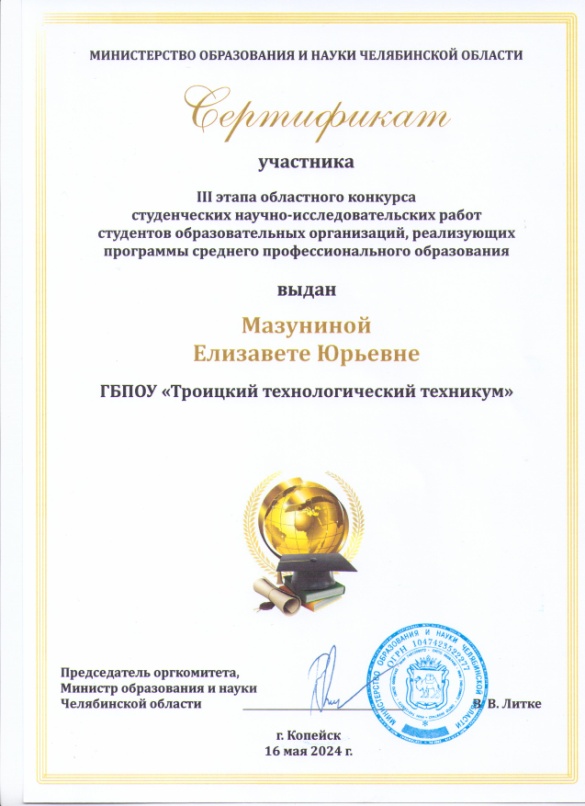 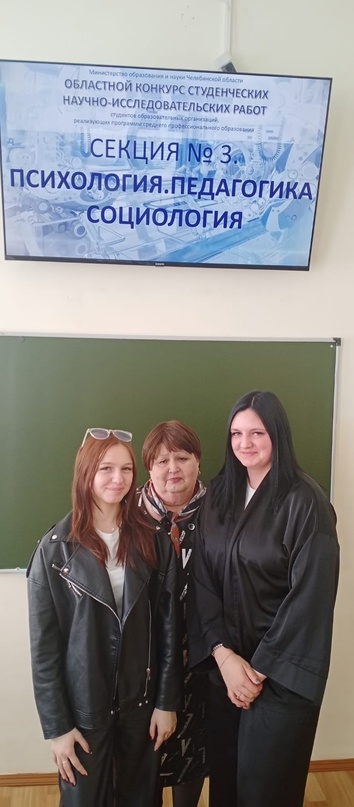 № ФИО студентаНаучный руководительСекция Результат1Мазунина ЕлизаветаСабирова  О.В.Секция 8. Экология. ВалеологияСертификат участника2Кочкина КаринаСафронова  АннаТрегубова Т.А.Секция 3. СоциологияСертификат участника